ВСЕМ-ВСЕМ-ВСЕМ УЧАСТНИКАМ 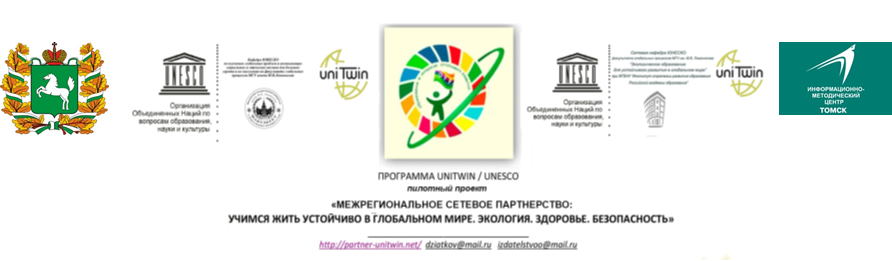 МЕЖРЕГИОНАЛЬНОГО СЕТЕВОГО ПАРТНЕРСТВА «УЧИМСЯ ЖИТЬ УСТОЙЧИВО В ГЛОБАЛЬНОМ МИРЕ»Дорогие коллеги!4 -11 декабря 2019 года в Томске состоится Всероссийский Фестиваль научно-практических разработок по образованию для устойчивого развития.Цель – обобщение и систематизация материалов Межрегионального сетевого партнерства «Учимся жить устойчиво в глобальном мире: Экология. Здоровье. Безопасность», направленных на освоение целей и идей устойчивого развития и приближающих нас к образованию для устойчивого развития.Фестиваль ведут Анатолий Никифорович Захлебный, академик РАО, Елена Николаевна Дзятковская, профессор, «Институт стратегии развития образования Российской академии образования», руководитель Сетевой кафедры ЮНЕСКО, г. МоскваПриглашаем руководящих и педагогических работников Межрегионального сетевого партнерства «Учимся жить устойчиво в глобальном мире: Экология. Здоровье. Безопасность» принять заочное участие в Фестивале.Дорогие партнеры, мы работаем много лет, накоплен богатый материал, поэтому просим Вас заочно представить на Фестивале не менее 3-х организационных форм из предложенных в таблице:Возможна и другая форма участия в Фестивале. Например, предлагаем желающих попробовать отойти от стереотипов при рассмотрении темы «Мусор» (файл «Мусор» прилагается), продемонстрировав отличие занятия в свете ОУР от традиционного природоохранного. Главная идея занятия – в природе мусора нет. В обществе природоподобных технологий его тоже не будет... Два возможных варианта представления этой работы: 1) Сценарий занятия для любого выбранного Вами возраста (в электронном виде), 2) Видеозапись фрагмента урока, внеурочного занятия (можно монтаж)Для участия в Фестивале и формирования программы работы, материалы необходимо прислать до 20.11.2019г. e-mail: vega_2005_11@mail.ru  по форме:# Контент фестиваля. Для участников фестиваля высылаем следующие ориентиры, которые важно использовать в подготовке содержания выступлений при выборе его направленности (материалы по этим темам можно найти в вебинарах на сайте http://moodle.imc.tomsk.ru/ в разделе «Вебинары по устойчивому развитию» )Инновационное развитие страны (экологически безопасное, экологически устойчивое). Экология, здоровье, безопасность (их новые аспекты в глобальном мире, с позиции УР). Экологическое образование для УР (что нового по сравнению с классическим экологическим образованием).Связи природных, социальных и экономических процессов; прошлого, настоящего и будущего; глобального, локального и личностногоКачество окружающей среды – качество жизни человека. Жизнеспособность (жизнестойкость) поколения.Образование о будущем. «Зеленая» и «синяя» экономика.Новое Просвещение.Информационная среда Экомира.Творчество для будущего.Природное и культурное наследие. Его сохранение для будущего.Диалоги культур, взаимоуважениеФункциональная экологическая грамотность.Проблемы редукционизма и фрагментации картин мира. Зеленые аксиомыНовые подходы к экологизации (значения и смыслы во всех предметах). Новое содержание – новый язык.Ядро содержания (ценностно-мировоззренческое). Экологический императив. Нравственные императивы.Глобальные компетенции. Глобальная ответственность.Службы медиацииСправки по e-mail: vega_2005_11@mail.ru  и по телефону 8-923-415-39-97 Пустовалова Вега Вадимовна.Приглашаем Вас к участию!Организационная формаСодержаниеВидеоролик  до 15 секундПриветствие участников Фестиваля-перекличка участников Межрегионального партнерства. Обязательно:- указание в титрах учреждения(-й)–участников партнерства;- наличие логотипа партнерства (размещен на сайте http://partner-unitwin.net/  Желательно:- креативные командные приветствия;- использование метафор устойчивого развития (словесный образ, символ, рисунок и др. варианты).Видеоролики приветствия выставим сразу на сайт http://partner-unitwin.net/Методические разработки (в электронном виде вордовский документили презентации с аудио)РАБОТА С ДЕТЬМИ:Материалы уроков, занятий или их фрагменты, относящиеся к образованию для устойчивого развития («зеленые аксиомы»: Общая среда, общая судьба, общая ответственность; Всегда есть границы дозволенного природой (Табу природы); Неминуемость сохранения природного и культурного разнообразия (для выживания цивилизации); Мера изменения окружающей среды; Учет дефицитного ресурса; Возможность гармонизации Общества и Природы; ключевые слова: устойчивое развитие, или ЭКОМИР; экологический императив, или Табу природы; Глобальные цели устойчивого развития; Цели устойчивого развития РФ; будущее, которого мы хотим; принципы действий для устойчивого развития: принципы предосторожности, мягкого управления, несовместимости ЭГО и ЭКО,   уважения и ценности всех форм жизни на Земле, всех культур, людей всех национальностей; сохранения естественных экосистем; взаимосвязи природного и культурного разнообразия; безвозвратности потери природного и культурного наследия; у природы и культуры нет административных границ; управляем собой, а не природой; избегаем «резких движений» по отношению к природе и культуре; не раскачиваем «лодку»; помним об экологическом бумеранге; не навреди (контролируем экологический след); не действуем на «авось»; считаем и копим ресурсы; соотносим потребности и возможности; учимся мудрости природы; учимся будущему на подсказках предков; способы познания окружающего мира: выявляем взаимосвязи природных, экологических и экономических процессов, прошлого, настоящего и будущего; глобального, локального и личностного; экологической этики и права).   Занятия в детских садах Уроки по предметамКлассные часыВнеурочные занятияДополнительные занятияЗанятия в СПОРАБОТЫ ДЕТЕЙ:Детские проекты (обязательно наличие паспорта проекта)Квесты и др.РАБОТА СО ВЗРОСЛЫМИ:Мастер-классыЗанятия с педагогами в системе повышения квалификацииРабота метод. объединенийСеминары с учителями, воспитателями (примеры освоения «Азбуки»)Работа с родителями (пример занятия)РАБОТА С ВНЕШНИМИ ПАРТНЕРАМИРабота с шефами, местными органами управления Мастер-класс до 5 минут (видеозапись, допускается монтаж, комментарий к видеозаписи или в титрах, или аудио)Тематика мастер-классов:«Зеленая аксиома на уроке (занятии)» (любой аспект)«Самый большой урок в мире»«Приближаем Экомир!» (о принципах осознанного самоограничения в непредсказуемом глобальном мире с ограниченными ресурсами). Рекомендуем использовать книгу «ЭКО-ПОКОЛЕНИЕ / НАШИ ЭКОЛОГИЧЕСКИЕ ПРИВЫЧКИ» Дзятковская Е.Н. / Иркутское областное отделение Общероссийской общественной организации «Всероссийское общество охраны природы», Сетевая кафедра ЮНЕСКО при ФГБНУ «Институт стратегии развития образования Российской академии образования» – Иркутск: 2017 http://partner-unitwin.net/ «Хартия Земли – средство для создания справедливого, устойчивого и мирного глобального общества в 21 веке» на сайте http://partner-unitwin.net/Другие темы по ОУР по Вашему выборуЭкспертное суждение (видеозапись до 40 секунд)Профессиональные экспертизы (например, учитель из одного региона представляет разработку учителя другого региона, в т.ч. разработки, которые размещены на сайтах http://partner-unitwin.net/ http://moodle.imc.tomsk.ru/) Обязательное требование – в титрах указать название материала, которое экспертируется, его формат (урок, статья или другое) и автора, а также данные эксперта (ФИО, должность, название организации, регион).Критерии/индикаторы занятия для устойчивого развития*:О будущем в связи с прошлым и настоящим;Кто на Земле главный? Кто подчиненный? (экологический детерминизм)О взаимосвязях природных, экономических, социальных процессов (глобальный, локальный, личностный уровни).О неизбежности совместных усилий, сотрудничества для предотвращения глобальной катастрофы. Ценностно-мировоззренческие навигаторы в глобальном мире: Зеленые аксиомыПринципы (не правила!) действий в соответствии с Зелеными аксиомами УУД и глобальные компетенции, необходимые молодому поколению для создания ЭкомираЗадачи по переходу к экологическому устойчивому развитию страны, мира и пути их решения*наличие всех критериев необязательноПрограммно-методические материалы- Рабочие программы к УМК «Экология учебной деятельности» («Учусь учиться», «Учусь общаться») в соответствии с требованиями ФГОС НОО, ООО;- сценарии занятий по УМК «Учусь экологическому мышлению»;- материалы, разработанные в рамках деятельности проблемно-творческих групп (муниципальных или ООУ);- Основные образовательные программы, отразившие вопросы образование для устойчивого развития (их фрагменты);- другое.Видеоролик до 5 минутТема «Зеленые аксиомы в моей профессиональной работе». Отражает Ваш профессионально-личностный рост в рамках партнерства.Выставка опубликованных материалов по образованию для устойчивого развития (ОУР)Вы можете прислать книгу/журнал/другое печатное/электронное издание по адресу: 634034 Томск, ул. Киевская, 89, МАУ ИМЦ Пустовалова Вега Вадимовна или по электронной почте: vega_2005_11@mail.ru Организационная формаТребования к оформлению Выставка опубликованных материалов по ОУРСписок публикаций. Образец:1. Пустовалова Вега Вадимовна Метафора в педагогике: экскурс и перспективы // Вестник ТГПУ. 2016. №12 (177). URL: http://cyberleninka.ru/article/n/metafora-v-pedagogike-ekskurs-i-perspektivy (дата обращения: 05.04.2017).2.Пустовалова В.В. На пути к межрегиональной координации деятельности муниципальных методических служб по продвижению идей устойчивого развития в общее образование (Статья) / В.В. Пустовалова, к.п.н., директор МАУ ИМЦ г.Томска // Экологическое образование для устойчивого развития: безопасность и культура. XXII Международная научно-практическая конференция (Москва, 30 июня 2016 г.): Сборник материалов и доклады. Научное издание / Под общ. ред. С.А. Степанова и Г.Р. Исаковой. – М.: Изд-во МНЭПУ, 2016. – 595 c., ил. ISBN 978-5-7383-0406-5Мастер-класс до 5 минут (видео)Тема мастер-класса, ФИО педагогического работника (полностью), должность, место работы, территория Видеозапись до 40 секундФИО (полностью) автора экспертизыТема /форма занятия, возраст обучающихся, ООУ, населенный пункт экспертируемого материалаПрограммно-методические материалыНазвание, на какой возраст ориентированы, ФИО (полностью) разработчика материаловСценарий занятия по ОУР «Мусор» (для любого возраста)Тема занятия, возраст обучающихся, ФИО (полностью) разработчика материалов